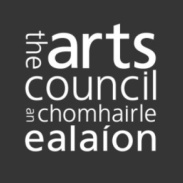 Camchuairteanna: meabhrán tuisceanaIs faoi choinne iarratasóirí atá ag lorg maoiniú faoi Scéim Camchuairte agus Scaipthe Saothair na Comhairle Ealaíon an fhoirm seo.Is é cuspóir an mheabhráin a chinntiú go gcomhaontaíonn an t-iarratasóir agus gach eagraíocht chomhpháirtíochta ar na sonraí ríthábhachtacha go léir roimh an gcamchuairt. Is ionann eagraíocht chomhpháirtíochta agus an eagraíocht a ghlacann freagracht as an ngníomhaíocht a óstáil i láthair ar leith ar an gcamchuairt – mar shampla, d’fhéadfadh ionad, láithreoir, eagraíocht ealaíon nó tionscnóir imeachtaí a bheith i gceist.Ní mór don iarratasóir meabhrán a chomhaontú leis an eagraíocht chomhpháirtíochta le haghaidh gach láithreach ar an gcamchuairt agus gach meabhrán den sórt sin a chur isteach mar chuid den iarratas. 	Na páirtithe sa mheabhránSeo a leanas na páirtithe a bhfuil baint acu leis an meabhrán tuisceana seo:	Na sonraí a comhaontaíodh i dtaobh lucht féachana agus margaíochtaComhaontaíonn na páirtithe ar na sonraí seo a leanas:Tá treoirlínte maidir le margaíocht ar fáil ar shuíomh gréasáin na Comhairle Ealaíon ar http://www.artscouncil.ie/Arts-in-Ireland/Venues/Information-resource/Marketing-and-PR/
Comhaontú airgeadais idir na páirtitheComhaontaíonn na páirtithe ar na sonraí seo a leanas (bunaithe ar an sprioclucht féachana): I gcás nach mbaineann mír leis an meabhrán idir na páirtithe, déan neamhaird di.Dearbhú comhaontaitheAinm		     Post		     Ainm		     Post		     Iarratasóir/léiritheoir:Eagraíocht chomhpháirtíochta:Líon an sprioclucht féachana a comhaontaíodh. Ba chóir go luafaí anseo an líon comhiomlán le haghaidh na seónna uile sa léiriú san ionad comhpháirtíochta.An spriocdháta le haghaidh plé idir na páirtithe chun mionsonraí margaíochta/comhaontuithe babhtála a chomhaontú.Ba chóir go dtarlódh sé seo dhá mhí roimh an seó ar a laghad.An dáta faoina gcomhaontaíonn an t-iarratasóir/an léiritheoir ábhair mhargaíochta a sholáthar don eagraíocht chomhpháirtíochta. Ba chóir go dtarlódh sé seo sé seachtaine roimh an seó ar a laghad.Ioncam ó dhíol ticéad
Is é seo an t-iomlán a bhfuiltear ag súil leis le haghaidh na seónna uile sa léiriú san ionad comhpháirtíochta (más ábhartha).Ioncam ó dhíol ticéad
Is é seo an t-iomlán a bhfuiltear ag súil leis le haghaidh na seónna uile sa léiriú san ionad comhpháirtíochta (más ábhartha).€0.00€0.00Íocaíocht dleachtanna
Ag brath ar nádúr an tseó, d’fhéadfadh íocaíochtaí dleachtanna a bheith i gceist. Íocaíocht dleachtanna
Ag brath ar nádúr an tseó, d’fhéadfadh íocaíochtaí dleachtanna a bheith i gceist. €0.00€0.00An íosíocaíocht don iarratasóir 
Más ábhartha, is é seo an t-íosmhéid (ráthaíocht) ar dóigh leis an ionad a íocfar leis an iarratasóir.An íosíocaíocht don iarratasóir 
Más ábhartha, is é seo an t-íosmhéid (ráthaíocht) ar dóigh leis an ionad a íocfar leis an iarratasóir.€0.00€0.00Cíos ar an ionad
Is é seo an méid a íocfaidh an t-iarratasóir as an gcíos ar an ionad (más ábhartha).Cíos ar an ionad
Is é seo an méid a íocfaidh an t-iarratasóir as an gcíos ar an ionad (más ábhartha).€0.00€0.00Scoilt díoloifige (e.g. 50/50, 75/25, etc.)
Má tá an comhaontú airgeadais bunaithe ar scoilt díoloifige, sonraigh an céatadán le haghaidh gach páirtí. Iarratasóir/léiritheoirEagraíocht chomhpháirtíochta/ionadIarratasóir/léiritheoirEagraíocht chomhpháirtíochta/ionad   %   %Chomhaontaigh na páirtithe ar an meabhrán seo an:Dáta
Thar ceann an iarratasóra/an léiritheora
Thar ceann an iarratasóra/an léiritheora
Thar ceann an iarratasóra/an léiritheora
Thar ceann na heagraíochta comhpháirtíochta/an ionaid